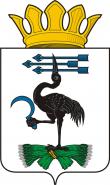 СВЕРДЛОВСКАЯ  ОБЛАСТЬАДМИНИСТРАЦИЯ  МУНИЦИПАЛЬНОГО  ОБРАЗОВАНИЯБайкаловский муниципальный  районП О С Т А Н О В Л Е Н И Е17.07.2020 года                     	    № 190                                               с.БайкаловоОб утверждении  Порядка расходования субсидии предоставленных из бюджета муниципального образования Байкаловский муниципальный район в 2020 году на обеспечение затрат, связанных с реализацией проекта по обеспечению системы персонифицированного финансирования дополнительного образования детей, возникающих у Учреждения, в связи с участием в системе персонифицированного финансирования дополнительного образования детей в качестве уполномоченной организацииВ соответствии с Бюджетным кодексом Российской Федерации, Федеральным законом от 06.10.2003 № 131-ФЗ «Об общих принципах организации местного самоуправления в Российской Федерации», Уставом МО Байкаловский муниципальный район, Постановлением Администрации МО Байкаловский муниципальный район от 25.02.2015 г. № 96 «Об утверждении Порядка формирования и реализации муниципальных программ в МО Байкаловский муниципальный район», Администрация муниципального образования Байкаловский муниципальный район  ПОСТАНОВЛЯЕТ:1. Утвердить Порядок расходования субсидии предоставленных из бюджета муниципального образования Байкаловский муниципальный район в 2020 году на обеспечение затрат, связанных с реализацией проекта по обеспечению системы персонифицированного финансирования дополнительного образования детей, возникающих у Учреждения, в связи с участием в системе персонифицированного финансирования дополнительного образования детей в качестве уполномоченной организации (прилагается)2. Разместить настоящее Постановление на сайте Администрации муниципального образования Байкаловский муниципальный район в сети Интернет www.mobmr.ru  3. Контроль за исполнением настоящего Постановления возложить на заместителя  главы администрации по социально-экономическим вопросам Г.В.Бороздину.Глава муниципального образования				           А.А. ЖуковПриложение   к постановлению Администрации муниципального образования Байкаловский муниципальный район от 17.07.2020 № 190ПОРЯДОКрасходования субсидии предоставленных из бюджета муниципального образования Байкаловский муниципальный район в 2020 году на обеспечение затрат, связанных с реализацией проекта по обеспечению системы персонифицированного финансирования дополнительного образования детей, возникающих у Учреждения, в связи с участием в системе персонифицированного финансирования дополнительного образования детей в качестве уполномоченной организации1. Настоящий Порядок определяет условия расходования  средств местного бюджета, предоставленных в форме субсидий на обеспечение затрат, связанных с реализацией проекта по обеспечению системы персонифицированного финансирования дополнительного образования детей, возникающих у Учреждения, в связи с участием в системе персонифицированного финансирования дополнительного образования детей в качестве уполномоченной организации  (далее – субсидия).2. Порядок предоставления субсидии разработан в соответствии с Бюджетным кодексом Российской Федерации, Федеральным законом от 06 октября 2003 года № 131-ФЗ «Об общих принципах организации местного самоуправления в Российской Федерации», постановлением Правительства Свердловской области от 19.12.2019 № 920-ПП «Об утверждении государственной программы Свердловской области «Развитие системы образования и реализация молодежной политики в Свердловской области 
до 2025 года» (далее – постановление Правительства Свердловской области 
от 19.12.2019 № 920-ПП), Муниципальной программой «Развитие системы образования в муниципальном образовании Байкаловский муниципальный район» на 2015-2024 годы, утвержденной  постановлением Администрации муниципального образования Байкаловский муниципальный район от 27.10.2014 г. № 637 (с изменениями).3. Главным распорядителем средств областного бюджета, предоставленных бюджету муниципального образования в форме субсидии (далее - главный распорядитель бюджетных средств), является Управление образования Байкаловского муниципального района.4. Расходование субсидии осуществляется по разделу, подразделу 0703 «Дополнительное образование детей», целевой статье 0230125060 «Обеспечение персонифицированного финансирования дополнительного образования детей».Перечисление Субсидии осуществляется на лицевой счет Учреждения ежемесячно на основании заявки на перечисление Субсидии не позднее  2-го рабочего дня, следующего за днем предоставления Учреждением заявки на перечисление субсидии.5. Главным распорядителем средств местного бюджета,  предоставленных в форме субсидий на обеспечение затрат, связанных с реализацией проекта по обеспечению системы персонифицированного финансирования дополнительного образования детей, возникающих у Учреждения, в связи с участием в системе персонифицированного финансирования дополнительного образования детей в качестве уполномоченной организации, в пределах утвержденных бюджетных ассигнований и лимитов бюджетных обязательств на соответствующий финансовый год, является администрация муниципального образования Байкаловский муниципальный район. 6. Средства, полученные из местного бюджета в форме субсидий, носят целевой характер и не могут быть использованы на иные цели. Нецелевое использование бюджетных средств влечет применение мер ответственности, предусмотренных бюджетным, административным, уголовным законодательством.7. Неиспользованные остатки субсидий подлежат возврату в местный бюджет в сроки, установленные бюджетным законодательством.8. Финансовый контроль за целевым и эффективным использованием бюджетных средств осуществляет Финансовое управление администрации муниципального образования Байкаловский муниципальный район, в пределах своей компетенции.